What I Did Last SaturdayDirections: Recall and list everything you did last Saturday in the left-hand column. In the right-hand column (using the list in Appendix 4), list all the activities you would need to accomplish if you were a parent of a newborn baby.Show Me…. The Money!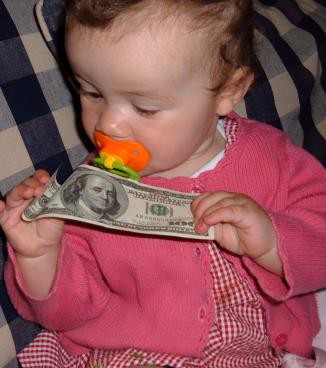 You just found out that you are going to be a parent in one month! Before you begin your “shopping” for this child, guess how much money you will need to raise your baby in a healthy environment for ONE YEAR!My Estimate:                                             Total Costs for One Year:                         Things I Would Have to Do if I Had a Baby Amount of Time It Would Take Feed baby every 2-3 hours 25 minutes, at least 8 times a day Make baby’s formula 20 minutes per day Change diapers every time the baby is fed and when needed 5-10 minutes, 8-10 times per day Give the baby a bath 30 minutes each day Do the baby’s laundry 45 minutes each dayPlay with baby 30 minutes, 5 times a dayChange the babies clothes10 minutes 2-3 times a dayPut the baby to bednap time 40 minutes, bedtime 1 hour each dayPack the babies things20 minutes each time you want to go outAttend to crying baby 15 minutes 12 times a dayDirections: Using the resources provided, research the cost of the following items needed to providefor a baby. Estimate the amount of each item that would be needed for a 12-month period.Directions: Using the resources provided, research the cost of the following items needed to providefor a baby. Estimate the amount of each item that would be needed for a 12-month period.Directions: Using the resources provided, research the cost of the following items needed to providefor a baby. Estimate the amount of each item that would be needed for a 12-month period.Directions: Using the resources provided, research the cost of the following items needed to providefor a baby. Estimate the amount of each item that would be needed for a 12-month period.Continuing ExpensesCostOne-Time ExpensesCostDoctor Visits / ShotsSoothersFormula x 12CribBottles / NipplesMattressBaby Food x 12Sheets / BlanketsWet wipesMattress CoverToysPlay matDiapers x 12StrollerMedicineThermometerChild Care Costs x 12MobileTransportation to child careDiaper BagBaby Clothes (t-shirts, sleepers, outfits, coats, hat, socks, shoes)3 months                         6 months9 months                       12 monthsInfant bathtubBaby Clothes (t-shirts, sleepers, outfits, coats, hat, socks, shoes)3 months                         6 months9 months                       12 monthsWashcloths, towels, hairbrushBaby Clothes (t-shirts, sleepers, outfits, coats, hat, socks, shoes)3 months                         6 months9 months                       12 monthsCar SeatBaby Clothes (t-shirts, sleepers, outfits, coats, hat, socks, shoes)3 months                         6 months9 months                       12 months  High ChairOther:Other:DresserOther:Other:Other: